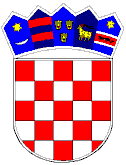 REPUBLIKA HRVATSKAVUKOVARSKO-SRIJEMSKA ŽUPANIJA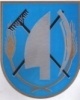 OPĆINA TOVARNIKOPĆINSKI NAČELNIKKLASA:  604-02/23-01/01URBROJ: 2196-28-03-23-3Tovarnik, 30. listopada 2023. godine  Na temelju članka Temeljem članka 48. Zakona o lokalnoj i područnoj (regionalnoj) samoupravi („Narodne novine“ br. 33/01, 60/01, 129/05, 109/07, 125/08, 36/09, 150/11, 144/12, 19/13, 137/15, 123/17, 98/19, 144/20 ), članka 3. stavka 2. Pravilnika o dodjeli stipendija Općine Tovarnik („Službeni vjesnik“ Vukovarsko-srijemske županije broj 21/23) (dalje u tekstu: Pravilnik) te članka 48. Statuta Općine Tovarnik („Službeni vjesnik“ Vukovarsko-srijemske županije broj 3/22), načelnik Općine Tovarnik, donosiODLUKU O  VISINI STIPENDIJE OPĆINE TOVARNIK ZA AKADEMSKU GODINU 2023/2024Članak 1.Za akademsku godinu 2023/2024. Općina Tovarnik dodijelit će stipendije studentima sa područja Općine Tovarnik svih godina preddiplomskog, diplomskog, integriranog sveučilišnog i stručnog studija te s njima izjednačenim studijima i to: - redovnim studentima koji ispunjavaju uvjete predviđene člankom 4. Pravilnika uredno prijavljenim na Natječaj za dodjelu stipendija.Članak 2.Visina stipendije Općine Tovarnik za akademsku godinu 2023/2024. utvrđuje se u iznosu od 150,00 Eur mjesečno, odnosno 1.500,00 Eur ukupno po studentu. Iznos potreban za stipendiranje osigurat će se u Proračunu Općine Tovarnik za 2023/24. godinu.Članak 3.Ova Odluka stupa na snagu danom donošenja i objavit će se na službenim Internet stranicama Općine Tovarnik.						             NAČELNIK OPĆINE TOVARNIK
                              Anđelko Dobročinac, dipl.ing. 